Ключи 7 класс, 2016 гМаксимальное  количество  баллов - 82Задание 1. Максимальное количество баллов — 5.Задание 2. Максимальное количество баллов — 10.Задание 3. Максимальное количество баллов — 14.Задание 4. Максимальное количество баллов — 12.Задание 5. Максимальное количество баллов — 11Тестовый тур ( 30 баллов)ЗаданиеОтветdЛЛЫОпределите, какой масштабкрупнее:«в 1 дюйме — 150 миль» или «в 1 вершке — 200 верст».Запишите оба этих масштаба в принятом у нас сегодня численном выражении.Для справки: 1 верста равна 1,066км,’ 1 вершок — 4,45 см,’ 1 дюйм —2,54 см и 1 миля 1,609 км.Второй масштаб крупнее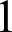 Определите, какой масштабкрупнее:«в 1 дюйме — 150 миль» или «в 1 вершке — 200 верст».Запишите оба этих масштаба в принятом у нас сегодня численном выражении.Для справки: 1 верста равна 1,066км,’ 1 вершок — 4,45 см,’ 1 дюйм —2,54 см и 1 миля 1,609 км.1) масштаб 1:95000002Определите, какой масштабкрупнее:«в 1 дюйме — 150 миль» или «в 1 вершке — 200 верст».Запишите оба этих масштаба в принятом у нас сегодня численном выражении.Для справки: 1 верста равна 1,066км,’ 1 вершок — 4,45 см,’ 1 дюйм —2,54 см и 1 миля 1,609 км.Решение:Определите, какой масштабкрупнее:«в 1 дюйме — 150 миль» или «в 1 вершке — 200 верст».Запишите оба этих масштаба в принятом у нас сегодня численном выражении.Для справки: 1 верста равна 1,066км,’ 1 вершок — 4,45 см,’ 1 дюйм —2,54 см и 1 миля 1,609 км.2,54 см — 150    1,609 (241,35  км), тогдаОпределите, какой масштабкрупнее:«в 1 дюйме — 150 миль» или «в 1 вершке — 200 верст».Запишите оба этих масштаба в принятом у нас сегодня численном выражении.Для справки: 1 верста равна 1,066км,’ 1 вершок — 4,45 см,’ 1 дюйм —2,54 см и 1 миля 1,609 км.241,35: 2,54=95,01  км в 1 см.Определите, какой масштабкрупнее:«в 1 дюйме — 150 миль» или «в 1 вершке — 200 верст».Запишите оба этих масштаба в принятом у нас сегодня численном выражении.Для справки: 1 верста равна 1,066км,’ 1 вершок — 4,45 см,’ 1 дюйм —2,54 см и 1 миля 1,609 км.2) масштаб 1:4800000Определите, какой масштабкрупнее:«в 1 дюйме — 150 миль» или «в 1 вершке — 200 верст».Запишите оба этих масштаба в принятом у нас сегодня численном выражении.Для справки: 1 верста равна 1,066км,’ 1 вершок — 4,45 см,’ 1 дюйм —2,54 см и 1 миля 1,609 км.Решение:Определите, какой масштабкрупнее:«в 1 дюйме — 150 миль» или «в 1 вершке — 200 верст».Запишите оба этих масштаба в принятом у нас сегодня численном выражении.Для справки: 1 верста равна 1,066км,’ 1 вершок — 4,45 см,’ 1 дюйм —2,54 см и 1 миля 1,609 км.4,45 см — 200	1,066  (213,2  км),  тогда 213,2:2Определите, какой масштабкрупнее:«в 1 дюйме — 150 миль» или «в 1 вершке — 200 верст».Запишите оба этих масштаба в принятом у нас сегодня численном выражении.Для справки: 1 верста равна 1,066км,’ 1 вершок — 4,45 см,’ 1 дюйм —2,54 см и 1 миля 1,609 км.4.45=47,9  км в 1 см.ВопросОтветбаллMax - 10Когда   и   в  какихобластях земного шара наблюдаются такие тени, как на рисунке 1 и почему?Тени,  изображенные  на рисунке  1, наблюдаются вмомент, когда Солнце находится в зените.1Когда   и   в  какихобластях земного шара наблюдаются такие тени, как на рисунке 1 и почему?Такое	положение	Солнца	над	горизонтомвстречается на широтах, расположенных между Северным и Южным тропиками.4Когда   и   в  какихобластях земного шара наблюдаются такие тени, как на рисунке 1 и почему?Или в ответе только:- на экваторе1Когда   и   в  какихобластях земного шара наблюдаются такие тени, как на рисунке 1 и почему?- на северном  и южном тропике(0,5+0,5) = 1Когда    и    в какихрайонах Земли можно наблюдать тени от предметов в любое время суток (рис. 2)?Явление,	изображенное	на	рисунке	2	можнонаблюдать в период Полярного дня.1Когда    и    в какихрайонах Земли можно наблюдать тени от предметов в любое время суток (рис. 2)?На  широтах	расположенных	к   югу   от  Южногополярного  круга	и   к   северу от  Северного полярного круга.4Когда    и    в какихрайонах Земли можно наблюдать тени от предметов в любое время суток (рис. 2)?Или в ответе только- полюс (северный или южный)(0,5+0,5) = 1Когда    и    в какихрайонах Земли можно наблюдать тени от предметов в любое время суток (рис. 2)?- на северном и южном полярном круге(0,5+0,5) = 1ВопросОтветыКол-во баллов(мах — 14)Пропущенные  словапустыня Атакама2Пропущенные  слованатриевая селитра, чилийская селитра2Почему ввВальдивия расположена в субтропическом2 - западныйгородахколичеств(граница с умеренным) поясе. ВажнейшимпереносВальдивия ие осадковфактором формирования климата являетсяКармен-де-западный перенос (западные ветра, мУВ) и2  -  барьерная рольПатагонес,положение у подножия наветренных склоновАнд	(наветренныйрасположенАнд. Наложение этих факторов объясняетсклон)ных настоль высокие суммы осадков.одной(принимаются  объяснения,  соответствующиешироте,смыслу ответа)отмечаетсяКармен-де-Патагонес, расположенный на2-западныйзначительнавосточном побережье Южной Америки вперенося разницасубтропическом поясе, находится вбарьерной «тени» Анд по отношению к2 - «дождеваязападным ветрам, поэтому суммарныетень»/барьернаягодовые осадки на восточном побережьероль Андпримерно в 7 раз меньше, чем на западном.вПовышенная облачность (высокая2 - повышеннаятемператвлажность) в районе Вальдивии объясняетоблачность вypeболее низкие температуры воздуха летом поВальдивии /летнегосравнению с малооблачными районамималооблачныйсезонавосточного побережья.Кармен-де-Патагонес.Рис.1 части светаРис.1 части светаРис.1 части светаРис.2. части светаРис.2. части светаРис.2. части светаАфрикаАфрикаАзияАзияАзияАмерикаПриродные объектыПриродные объектыПриродные объектыПриродные объектыПриродные объектыПриродные объекты1Аравийский п-овАравийский п-ов1Чукотское мореЧукотское море2п-ов Сомалип-ов Сомали2Чукотский п-овЧукотский п-ов3р.Нилр.Нил3Берингово мореБерингово море4Каспийское мореКаспийское море4Берингов проливБерингов проливПо одному  баллу за верный  ответ, макс.12 балловПо одному  баллу за верный  ответ, макс.12 балловПо одному  баллу за верный  ответ, макс.12 балловПо одному  баллу за верный  ответ, макс.12 балловПо одному  баллу за верный  ответ, макс.12 балловПо одному  баллу за верный  ответ, макс.12 балловзаданиерешениебаллМасштабв 1 см 179 м (178 м)2высшая  точка на полянелеса со средней высотойдеревьев 20 м156,25 мдопустимые  ответы: 156 м, чуть более 155 м2основные статьи дохода большинства жителейс.БыковоВыращивание фруктов;Работа  на бумажном комбинате0,5+0,5=1количество деревьев на 1га (100 м x100 м) в лесу на левом берегу р.Соть.Среднее  расстояние  между деревьями 5м,следовательно, на расстоянии 100 м помещается  20 деревьев20x20  = 400 деревьев2разница высот междуточками А и Б.35 м1две ошибки на картеДомик  лесника  не может находиться в поле,Среднее расстояние между деревьями не может составлять  55 м.1,5+1,5=3№ вппрпса	|	птвет	|№ вппрпса	|	птвет	|бапп	|   №  вппрпса  |бапп	|   №  вппрпса  |птвет	|бапп1а0,516а12б0,517а13а0,518б14а0,519а15в0,520а16б0,521б17в122в18б123г19б124а110а125б111а126а212б127а213б128б214г129а-4, б-1, в-з, г-2по 0,5 х 4= 215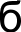 130